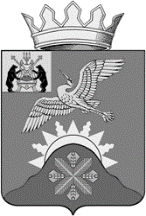 Российская ФедерацияНовгородская область Батецкий муниципальный районСОВЕТ ДЕПУТАТОВ БАТЕЦКОГО СЕЛЬСКОГО ПОСЕЛЕНИЯР Е Ш Е Н И ЕО внесении изменений в Положение о порядке организации и проведения публичных слушаний по вопросам правового регулирования градостроительной деятельности в Батецком сельском поселении Принято Советом депутатов Батецкого сельского поселения  21 июня  2023 годаВ соответствии с Федеральным законом от 06 октября 2003 года                     № 131-ФЗ «Об общих принципах организации местного самоуправления в Российской Федерации», статьями 28, 31 Градостроительного кодекса Российской Федерации от 29 декабря 2004 года № 190-ФЗ, Уставом Батецкого сельского поселения Совет депутатов Батецкого сельского поселенияРЕШИЛ:1. Внести следующие изменения в Положение о порядке организации и проведения публичных слушаний по вопросам правового регулирования градостроительной деятельности в Батецком сельском поселении, утвержденное решением Совета депутатов Батецкого сельского поселения от 02.03.2011 года № 115-СД:1.1. Пункт 3.2.5. раздела 3.2. «Публичные слушания по проекту генерального плана Батецкого сельского поселения» изложить в новой редакции:«3.2.5. Срок проведения публичных слушаний со дня оповещения жителей о времени и месте их проведения до дня опубликования заключения о результатах побличных слушаний не может превышать один месяц.»;1.2. Пункт 3.3.2. раздела 3.3. «Публичные слушания по проекту Правил землепользования и застройки Батецкого сельского поселения» изложить в новой редакции:«3.3.2. Продолжительность публичных слушаний по проекту Правил составляет не более одного месяца.»;1.3. Пункт 3.5.5. раздела 3.5. «Публичные слушания по проекту планировки территории и проектам межевания» изложить в новой редакции:«3.5.5. Срок проведения публичных слушаний со дня оповещения жителей о времени и месте их проведения до дня опубликования заключения о результатах побличных слушаний не может превышать один месяц.».2. Опубликовать решение в муниципальной газете «Батецкие вести» и разместить на официальном сайте Администрации Батецкого муниципального района в разделе Батецкое сельское поселение.3. Настоящее решение вступает в силу со дня, следующего за днем его официального опубликования.Глава Батецкого сельского поселения                                            С.Я. Резникп. Батецкий21 июня 2023 года№ 144-СД